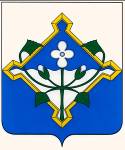 АДМИНИСТРАЦИЯНОВОХОПЁРСКОГО МУНИЦИПАЛЬНОГО РАЙОНАВОРОНЕЖСКОЙ ОБЛАСТИП О С Т А Н О В Л Е Н И Е« 22 » февраля 2022 год  №  83                 г. НовохопёрскО внесении изменений в постановление администрации Новохопёрского муниципального района Воронежской области от 15.03.2021 № 81 «Об утверждении Порядка предоставления субсидий из бюджета Новохопёрского муниципального района на возмещение части затрат по перевозке пассажиров между поселениями Новохопёрского муниципального района»В соответствии со статьёй 78 Бюджетного кодекса Российской Федерации, п.6 ч. 1 статьи 15 Федерального закона от 06.10.2003 №131-ФЗ «Об общих принципах организации местного самоуправления в Российской Федерации», постановлением Правительства Российской Федерации от 18.09.2020 № 1492 «Об общих требованиях к нормативным правовым актам, муниципальным правовым актам, регулирующим предоставление субсидий, в том числе грантов в форме субсидий, юридическим лицам, индивидуальным предпринимателям, а также физическим лицам- производителям товаров, работ, услуг, и о признании утратившим силу некоторых актов правительства Российской Федерации и отдельных положений некоторых актов правительства Российской Федерации», решением Совета народных депутатов Новохопёрского муниципального района Воронежской области от 25.12.2020 № 240 «О районном бюджете на 2021 год и плановый период 2022 и 2023 годов», решением Совета народных депутатов Новохопёрского муниципального района Воронежской области от 28.12.2021 № 318 «О районном бюджете на 2022 год и плановый период 2023 и 2024 годов», администрация Новохопёрского муниципального района п о с т а н о в л я е т:Внести в постановление администрации Новохопёрского муниципального района Воронежской области от 15.03.2021 № 81 «Об утверждении Порядка предоставления субсидий из бюджета Новохопёрского муниципального района на возмещение части затрат по перевозке пассажиров между поселениями Новохопёрского муниципального района» следующие изменения:преамбулу постановления после слов: «решением Совета народных депутатов Новохопёрского муниципального района Воронежской области от 25.12.2020 № 240 «О районном бюджете на 2021 год и плановый период 2022 и 2023 годов» дополнить словами:«решением Совета народных депутатов Новохопёрского муниципального района Воронежской области от 28.12.2021 № 318 «О районном бюджете на 2022 год и плановый период 2023 и 2024 годов».2. Настоящее постановление вступает в силу со дня его официального опубликования.  3. Контроль за исполнением настоящего распоряжения возложить на заместителя главы администрации – начальника отдела финансов администрации Новохопёрского муниципального района Гусеву Е.Н.             И.о. главымуниципального района                                                             В.В. КоролевВизирование:Заместитель главы администрации –начальник отдела финансов администрации Новохопёрского муниципального района                  «__» _____________ 2022 годаЕ.Н. ГусеваСтарший инспектор отдела финансовЕ.А. Петрова«__» ___________ 2022 года (47353) 3-21-48Начальник отдела правовой работыС.А. Юдин                «__» ___________ 2022 года